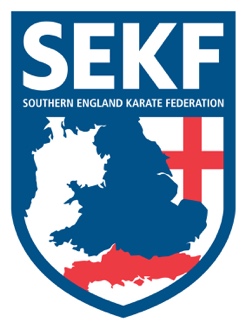 The karate classes at the primary schools will close for the summer break week ending Friday 19th July….All schools, will resume week commencing Monday 9th September.Lymington H&L	-         Monday 22nd /29th                 -           6.00pm – 7.00pm                                              Monday 5th August               -           6.00pm – 7.00pm                                              Rest of August                       -           NO CLUB                                              Monday 2nd September         -           Normal timesWinchester                -         Tuesday 23rd July                 -	         CLUB CLOSEDRingwood H&L         -       Tuesday 10th September       -           5.00pm-6.00pmTalbot View    	-         Tuesday 23rd/30th July          -          6.00pm – 7.00pm                                              Tuesday 6thAugust                -          6.00pm – 7.00pm                                              Rest of August                        -          NO CLUB                                              Tuesday 3rdSeptember          -          Normal timesNedderman Centre	-        Wednesday 24th /31stJuly        -         6.00pm – 7.00pm                                              Wednesday 7th August            -         6.00pm – 7.00pm                                              Rest of August                         -         NO CLUB                                              Wednesday 4th September      -         Normal timesNew Milton H&L     -         Thursday 25thJuly                   -        5.30pm – 6.30pm                                              Thursday 1st / 8thAugust         -        5.30pm – 6.30pm                                              Rest of August                          -        NO CLUB                                              Thursday 5th  September          -        Normal timesAshdown Leisure     -          Friday 26th July                       -      6.00pm – 7.00pm                                              Friday 2nd / 9th August            -       6.00pm – 7.00pm                                              Rest of August                          -       NO CLUB                                              Friday 6th September               -       Normal timesCLUB ENQUIRIES                -	collinrudkin@gmail.com COLLIN		-	07966 303 585          DANNY		         -	         07813 329 710www.sekf.co.uk 